INFORMATIONS & BULLETIN INSCRIPTION  JOURNEES D’INITIATION EN REFLEXOLOGIE MODERNE & AYURVEDIQUE AU BOL KANSUAtelier animé par Isabelle Thomas, réflexologue plantaire, palmaire, faciale et crânien.  RNCP niveau II,Certifiée en 2008-2009 par l’Institut International de réflexologie.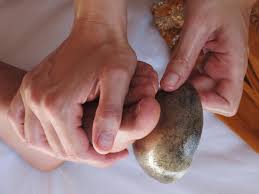 Le massage du pied avec le bol et le ghee est très connu dans la médecine ayurvédique. Il atténue la nervosité, l'angoisse et la colère. Ce massage touche les points réflexes du pied, il apporte calme et bien-être. Associé à la réflexologie moderne, ce massage est très bénéfique. Vous pourrez le pratiquer en famille, sur vos bébés, enfants, adolescents, ou sur vos parents.... à faire sans modération sur toute la famille ! Le bol utilisé pour ce massage s'appelle KANSU en gujarati. Sa forme est ronde, concave et il tient dans la paume de la main. Il est constitué de 5 éléments dont le principal est le cuivre. C'est l'alliage particulier de ces 5 métaux qui va lui donner toute ses vertus avec en plus l’intégration du  ghee dans le protocole. 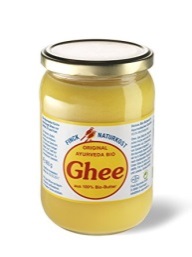 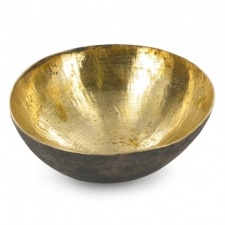 Le cuivre absorbe l'excès de chaleur produit par le corps.Le zinc agit sur les muscles.Le bronze fait office de catalyseur entre ces 2 métaux. L’argent agit sur la peauL’or pour les états de fatiguePublic concerné : Pour toutes les personnes majeures, (professionnel ou non) qui veulent acquérir une méthode de travail en réflexologie  issue d’une pratique ayurvédique. La réflexologie est un complément à la médecine allopathique mais elle ne s’y substitue pas * Isabelle Thomas, réflexologue RNCP 06.80.93.60.43.Déroulement de l’initiation JOUR 1 - horaires : 8H30-17h30Mise en place des élèves, présentation,  remise des supports. Exercices pratiques de mise en condition des élèves.
Historique et spécificités  de la réflexologie. Présentation de la réflexologie moderne et Ayurvédique. Les bienfaits. Repérage du pied, anatomie, Cartes Repérage des zones,Explication et repérage des 10 points marmas, Indications et contre-indications,
Démonstration et pratique de la réflexologie,  Présentation et fabrication du Ghee avec remise de pot individuel.Après-midi Questions/réponses. Pratique sur les pieds, Repérage des zones et points,Test dosha,Explication et repérage des 7 chakras,Explication et Harmonisation des 5 éléments,Explication du kundalini
Pratique du protocole ouverture de la colonne sur les pieds. Protocole du bol kansu : les 4 zones Tests pratiques et théoriques sur professeur.JOUR 2 - horaires : 9h00-18h00MatinRetour des élèves (questions réponses).Pratiques d’exercices de mise en condition des élèves.
Révision du jour 1.
Démonstration et pratique de la réflexologie. Fabrication du lait d’or avec remise individuelle.Après-midi Questions/réponses. Pratique du modelage sur les pieds, Repérage des zones et points,
Pratique du protocole au bol kansu et révision  des 2 journées, Tests pratiques et théoriques sur professeur (et/ou « cobaye(s) »), Temps de parole,Evaluation, Remise des attestations.Isabelle Thomas, réflexologue RNCP 06.80.93.60.43.Enseignement : Les « enseignements » sont pratiques et théoriques. Ils sont animés par Isabelle Thomas réflexologue RNCP, plantaire, palmaire et faciale,  réflexologue pour l’institut International de Réflexologie depuis 2008. (Retrouvez son parcours sur www.reflexologie-aurillac.com).Cette initiation unique est le fruit de ses années d’expériences tant professionnelles que personnelles et de la mise en place minutieuse de cours pédagogiques afin que vous puissiez pratiquer dès la sortie de ses deux journées.Chaque geste de base est expliqué, montré et travaillé par deux en général. Chaque geste est ensuite revu plusieurs fois lors de l’enchaînement des séquences, ainsi l’apprentissage se fait progressivement en alternant masseur et massé et en changeant les groupes de deux (si possible), ce qui permet un meilleur ressenti des mouvements exercés. Des tests sont effectués également sur les pieds du « professeur » afin de pouvoir tester le savoir-faire de chaque élève.Une attestation de présence  et de suivi sera délivrée en fin de stage.Tarifs  & modalités : 2 journées* : sur un samedi et un dimanche.1er jour : 8h30-17h30 avec pauses matin et après-midi.2ème jour : 9h00-18h00  avec pauses matin et après-midi. (Le règlement intérieur ainsi que le contrat entre les parties seront  signés lors du premier jour d’initiation (sauf demande express sur isabelle.thomas.reflexologue@gmail.com).Tarif (2017) : Atelier bol kansu & réflexologie moderne et ayurvédique 16 heures de cours : 135 € par personne et par jour ;  soit 270 euros pour les 2 jours complets. Ce tarif comprend : Location des salles, Prêt du matériel : talc, lingettes, savon, tables, relax, bol**…, Supports visuels : rétro projecteur : power point, PDF, vidéos, planches… ; Support papier : un fascicule de 60 pages env., (valeur 23 euros)Fabrication et remise du ghee avec son contenu et son contenant, Fabrication et remise du lait d’or avec son contenu et son contenant, Poster**, dvd**, bol** (mis à disposition).Acompte : 50 euros au moment de l’inscription. (Demandez dossier).  Minimum de personnes pour pouvoir effectuer l’atelier : 4Maximum de personnes : 10  afin d’avoir un enseignement de qualité. Les inscriptions seront prises selon la date de l’envoi du chèque, merci de votre compréhension.Lieu de l’atelier : à voir selon le nombre d’inscrits.Isabelle thomas se réserve le droit d’annuler une formation pour des raisons d’effectifs.*en général ; voir les dates sur le site www.reflexologie-aurillac.com.       **bol, dvd ou poster seront en sus du tarif de la formation.Isabelle Thomas, réflexologue RNCP 06.80.93.60.43.Bulletin d'inscription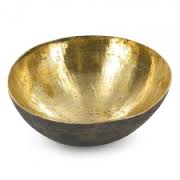 "Réflexologie moderne & ayurvédique au  bol kansu "Présentation: Isabelle Thomas, réflexologue - 06.80.93.60.43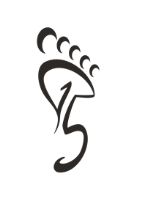 Nom : Prénom :  Adresse :                  Mail :                                                            @Téléphone : Fonction :Motivations : Je souhaite m'inscrire pour l'atelier de réflexologie moderne et bol kansu qui aura lieu le                  avec Isabelle Thomas, réflexologue R.N.C.P. niveau II certifiée I.I.R. plantaire, palmaire, faciale crânien. Je donne un acompte de 50 euros pour réserver ma place sachant que les inscriptions seront au maximum au nombre de 10 personnes pour le bon déroulement de l'atelier. Les inscriptions seront prises au fur et à mesure selon la date d’arrivée de l’inscription. Pour que l'atelier ait  lieu, il faudra un nombre minimum de 4 personnes. Si l'atelier n'a pas lieu, Mme Thomas Isabelle renverra le chèque d'acompte à mon adresse :  Mr - MmeEn cas d'empêchement de l’inscrit, sauf avis médical, le chèque d’acompte sera encaissé. Vous serez prévenu quelques jours à l'avance si l'atelier est maintenu. Le lieu de formation aura lieu à une adresse précise (le plus souvent au : Pôle santé équilibre, 77 rue de marmiesse – 15000 AURILLAC) suivant le nombre d'inscrits, vous serez également averti(e). Durant ces journées, il est demandé de prendre une serviette éponge, de s'habiller de manière souple et de prendre un tapis de sol (ou grande serviette) ; un coussin et une clef USB. (Crayons, crayons couleurs, papiers). Fait à                                      Le                                     Signature du stagiaire avec la mention « lu et approuvé bon pour accord »RAPPEL : vous ne pourrez prétendre au titre de réflexologue à l’issu de cet atelier.(Le règlement intérieur ainsi que le contrat entre les parties sera  signées lors du premier jour d’initiation (sauf demande express sur isabelle.thomas.reflexologue@gmail.com).La réflexologie est un complément à la médecine allopathique mais elle ne s’y substitue pas.*  Isabelle Thomas réflexologue RNCP  06.80.93.60.43.